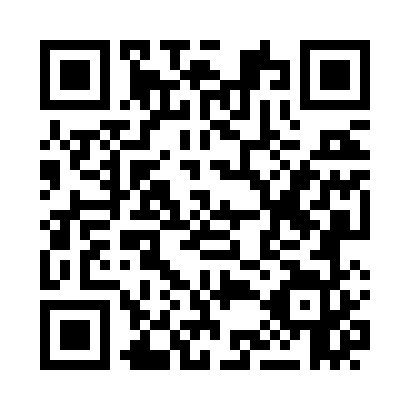 Prayer times for Doomadgee, AustraliaWed 1 May 2024 - Fri 31 May 2024High Latitude Method: NonePrayer Calculation Method: Muslim World LeagueAsar Calculation Method: ShafiPrayer times provided by https://www.salahtimes.comDateDayFajrSunriseDhuhrAsrMaghribIsha1Wed5:446:5812:423:596:257:352Thu5:446:5912:423:596:257:353Fri5:456:5912:423:586:247:344Sat5:456:5912:423:586:247:345Sun5:457:0012:413:586:237:336Mon5:457:0012:413:576:237:337Tue5:457:0012:413:576:227:338Wed5:467:0012:413:576:227:329Thu5:467:0112:413:576:217:3210Fri5:467:0112:413:566:217:3211Sat5:467:0112:413:566:217:3112Sun5:477:0212:413:566:207:3113Mon5:477:0212:413:566:207:3114Tue5:477:0212:413:556:207:3115Wed5:477:0312:413:556:197:3016Thu5:487:0312:413:556:197:3017Fri5:487:0412:413:556:197:3018Sat5:487:0412:413:556:187:3019Sun5:487:0412:413:546:187:3020Mon5:497:0512:413:546:187:3021Tue5:497:0512:413:546:187:2922Wed5:497:0512:413:546:177:2923Thu5:497:0612:423:546:177:2924Fri5:507:0612:423:546:177:2925Sat5:507:0612:423:546:177:2926Sun5:507:0712:423:546:177:2927Mon5:507:0712:423:546:177:2928Tue5:517:0712:423:536:167:2929Wed5:517:0812:423:536:167:2930Thu5:517:0812:423:536:167:2931Fri5:527:0912:423:536:167:29